PARTICIPAÇÃO DOS AUTORESEdison Vitório de Souza Júnior, Gabriel Aguiar Nunes e Cristian Lucas dos Santos Bezerra, participaram na coleta de dados, levantamento bibliográfico, estudos sobre a temática e redação do manuscrito. Diego Pires Cruz, Eduardo Nagib Boery e Rita Narriman Silva de Oliveira Boery participaram da revisão do conteúdo científico, contribuíram na discussão dos resultados, revisão crítica e aprovação da versão final do manuscrito.Todos os autores aprovam a versão final do manuscrito, responsabilizando-se por todo o conteúdo abordado. Jequié-BA, 18 de Dezembro de 2017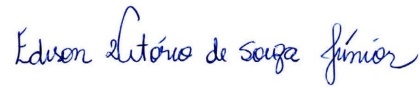 Autor 1: Edison Vitório de Souza Júnior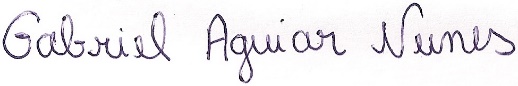 Autor 2: Gabriel Aguiar NunesAutor 3: Cristian Lucas dos Santos Bezerra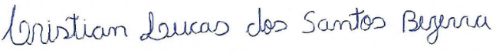 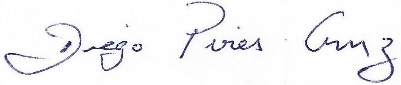 Autor 4: Diego Pires CruzAutor 5: Eduardo Nagib Boery 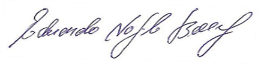 Autor 6: Rita Narriman Silva de Oliveira Boery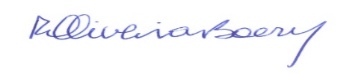 